上海建桥学院课程教学进度计划表一、基本信息二、课程教学进度三、评价方式以及在总评成绩中的比例任课教师：武内里絵 　　　 系主任审核：       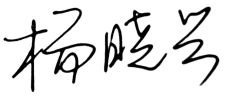 审核日期：2022.9.1课程代码2140008课程名称中日跨文化交际课程学分2总学时32授课教师武内里絵教师邮箱21091@gench.edu.cn上课班级日语B21-1， 日语B21-2上课教室网课答疑时间时间 : 随时                      地点:   钉钉  时间 : 随时                      地点:   钉钉  时间 : 随时                      地点:   钉钉  主要教材《中日跨文化交际实用教程》第二版，张韶岩编著，华东理工大学出版社《中日跨文化交际实用教程》第二版，张韶岩编著，华东理工大学出版社《中日跨文化交际实用教程》第二版，张韶岩编著，华东理工大学出版社参考资料周次教学内容教学方式作业1《中日跨文化交际实用教程》第一課「多文化・異文化に目を向けよう」；文化とは何か、見える・見えない文化、高低コンテクスト文化を学ぶ课堂讲解与提问相结合既習内容の復習、次回の予習2第二课「異文化受容態度」；異文化受容態度類型、ステレオタイプについて学ぶ。课堂讲解与提问相结合既習内容の復習、次回の予習3第三课「中国人が違いを感じた日本人の行動」①；体験談などから具体例を分析する。课堂讲解与提问相结合既習内容の復習、次回の予習4第三课「中国人が違いを感じた日本人の行動」②；体験談などから具体例を分析する。课堂讲解与提问相结合既習内容の復習、次回の予習5第三课「中国人が違いを感じた日本人の行動」③；体験談などから具体例を分析する。课堂讲解与提问相结合	既習内容の復習、次回の予習6第四课「日本人が違いを感じた中国人の行動」①；体験談などから具体例を分析する。课堂讲解与提问相结合既習内容の復習、次回の予習7第四课「日本人が違いを感じた中国人の行動」②；体験談などから具体例を分析する。课堂讲解与提问相结合既習内容の復習、次回の予習8第１～7週の復習课堂讲解与提问相结合既習内容の復習、次回の予習9第五课「ポライトネスのストラテジー」；日中のポライトネスの違い、相手との距離感を具体例から分析、実践できるようにする。课堂讲解与提问相结合既習内容の復習、次回の予習10第六课「あいづちのストラテジー」;日中での相槌の違い、注意点を分析、実践できるようにする。课堂讲解与提问相结合既習内容の復習、次回の予習11第七课「あいさつのストラテジー」；日中でのあいさつの違いの具体例から分析、実践できるようにする。课堂讲解与提问相结合既習内容の復習、次回の予習12第八课「謝罪のストラテジー」；日中での謝罪の違いの具体例から分析、実践できるようにする。课堂讲解与提问相结合既習内容の復習、次回の予習13褒めのストラテジー；日中での違いの具体例から分析、実践できるようにする。课堂讲解与提问相结合既習内容の復習、次回の予習14前置きのストラテジー；日中での違いの具体例から分析、実践できるようにする。课堂讲解与提问相结合既習内容の復習、次回の予習15ハンド・ジェスチャーのストラテジー；日中での違いの具体例から分析、実践できるようにする。课堂讲解与提问相结合既習内容の復習、次回の予習16総復習课堂讲解与提问相结合既習内容の復習、次回の予習总评构成（1+X）评价方式占比1期末闭卷考试60%X1平时成绩（单元测试成绩+课堂表现等）15%X2平时成绩（单元测试成绩+课堂表现等）10%X3平时成绩（单元测试成绩+课堂表现等）15%